Lesson 5 Practice ProblemsDraw a line that you think is a good fit for this data. For this data, the inputs are the horizontal values, and the outputs are the vertical values.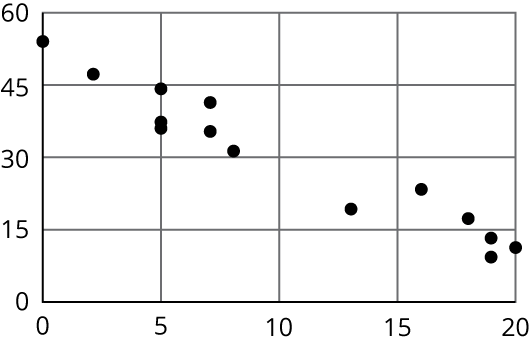 Use your line of fit to estimate what you would expect the output value to be when the input is 10.Here is a scatter plot that shows the most popular videos in a 10-year span.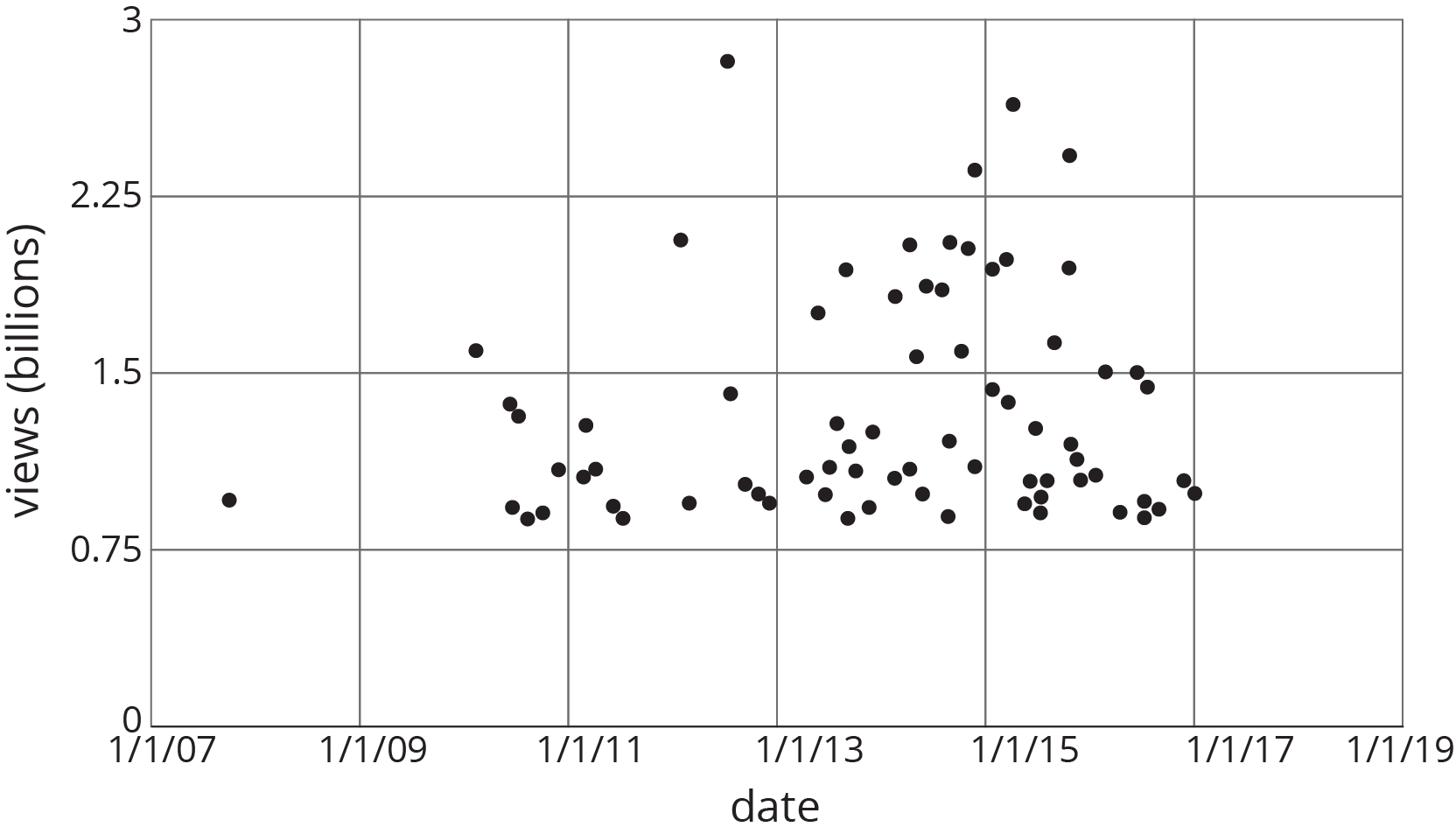 Use the scatter plot to estimate the number of views for the most popular video in this 10-year span.Estimate when the 4th most popular video was released.(From Unit 6, Lesson 3.)A recipe for bread calls for 1 teaspoon of yeast for every 2 cups of flour.Name two quantities in this situation that are in a functional relationship.Write an equation that represents the function.Draw the graph of the function. Label at least two points with input-output pairs.(From Unit 5, Lesson 8.)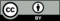 © CC BY Open Up Resources. Adaptations CC BY IM.